Aanmeldformulier Stoere Schildpadden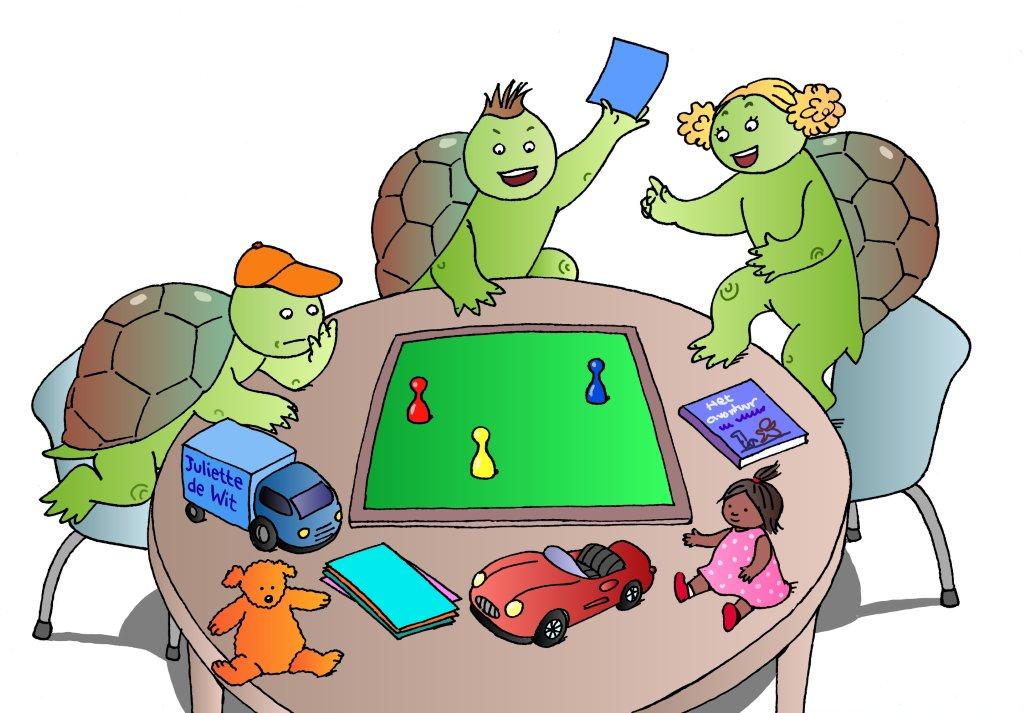 Formulier graag terugmailen naar: Marjolen Deelen via m.deelen@schoolformaat.nlNaam kindGeboorte datumNaam moederAdres moederTelefoonnummer moederMailadres moederNaam vaderAdres vaderTelefoonnummer vaderMailadres vaderSchool /klasMailadres leerkracht